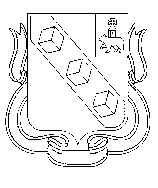 БЕРЕЗНИКОВСКАЯ ГОРОДСКАЯ ДУМА ПЕРМСКИЙ КРАЙVII СОЗЫВРЕШЕНИЕ №  					                               Дата принятия __ ____ 2022 г.В соответствии со статьями 7, 20, 27 Водного кодекса Российской Федерации, пунктом 36 статьи 16 Федерального закона от 06.10.203 № 131-ФЗ «Об общих принципах организации местного самоуправления в Российской Федерации», постановлениями Правительства Российской Федерации от 30.12.2006 № 878 «О ставках платы за пользование водными объектами, находящимися в федеральной собственности»,
от 24.03.2022 № 456 «О внесении изменений в пункт 1 постановления Правительства Российской Федерации от 26 декабря 2014 г. № 1509», статьей 19 Устава муниципального образования «Город Березники» Пермского края,Березниковская городская Дума РЕШАЕТ:1.Утвердить прилагаемый Порядок расчета и взимания платы за пользование водными объектами, находящимися 
в собственности муниципального образования «Город Березники» Пермского края (далее – Порядок). 2.Установить: 2.1.ставки платы за пользование водными объектами, находящимися в собственности муниципального образования «Город Березники» Пермского края, равными ставке платы за пользование водными объектами, находящимися в федеральной собственности, по Волжскому речному бассейну для Пермского края, утвержденной постановлением Правительства Российской Федерации от 30.12.2006 № 878 «О ставках платы за пользование водными объектами, находящимися в федеральной собственности»;2.2.ставки платы за пользование водными объектами, находящимися в собственности муниципального образования «Город Березники» Пермского края, применять с учетом коэффициентов к ставкам платы за пользование водными объектами, установленных постановлением Правительства Российской Федерации от 26.12.2014 № 1509 «О ставках платы 
за пользование водными объектами, находящимися в федеральной собственности, и внесении изменений в раздел I ставок платы 
за пользование водными объектами, находящимися в федеральной собственности».3.Признать утратившими силу решения Березниковской городской Думы:от 24 ноября 2009 г. № 675 «Об утверждении ставок платы, порядка расчета и взимания платы за пользование водными объектами, находящимися собственности муниципального образования «Город Березники»;от 31 марта 2015 г. № 799 «О внесении изменений в решение Березниковской городской Думы от 24.11.2009 № 675 «Об утверждении ставок платы, порядка расчета и взимания платы за пользование водными объектами, находящимися 
в собственности муниципального образования «Город Березники».4.Официально опубликовать настоящее решение в официальном печатном издании – газете «Два берега Камы» и разместить его полный текст, состоящий из настоящего решения и Порядка, указанного в пункте 1 настоящего решения, на Официальном портале правовой информации города Березники, официальных сайтах Березниковской городской Думы и Администрации города Березники в информационно-телекоммуникационной сети «Интернет».5.Настоящее решение вступает в силу со дня, следующего за днем его официального опубликования в официальном печатном издании.6.Контроль за исполнением настоящего решения возложить на финансово-бюджетную комиссию Березниковской городской Думы.Глава города Березники -глава администрации города Березники 				К.П.СветлаковПредседатель Березниковской городской Думы 					Э.В.СмирновУТВЕРЖДЕНрешениемБерезниковской городской Думы от ПОРЯДОКрасчета и взимания платы за пользование водными объектами,находящимися в собственности муниципального образования«Город Березники» Пермского края1.Настоящий Порядок расчета и взимания платы за пользование водными объектами, находящимися в собственности муниципального образования «Город Березники» Пермского края, устанавливает правила расчета и взимания платы за пользование поверхностными водными объектами или их частями, находящимися в собственности муниципального образования «Город Березники» Пермского края (далее соответственно – плата, водные объекты или их части, муниципальное образование), предоставляемыми на основании договора водопользования физическим и (или) юридическим лицам для:1.1.осуществления забора (изъятия) водных ресурсов из поверхностных водных объектов или их частей;1.2.использования акватории водных объектов или их частей, в том числе для рекреационных целей.2. Плата устанавливается на основе следующих принципов:2.1.стимулирования экономного использования водных ресурсов, а также охраны водных объектов;2.2.равномерности поступления платы в бюджет муниципального образования в течение финансового года.3.Платежным периодом признается квартал.4.Расчет размера платы, предусматриваемой договором водопользования, производят водопользователи - физические и(или) юридические лица, приобретающие право пользования поверхностными водными объектами или их частями (далее - плательщики).Размер платы определяется как произведение платежной базы и соответствующей ей ставки платы.5.Платежная база устанавливается в договоре водопользования по каждому виду пользования водным объектом или его частью и определяется отдельно в отношении каждого водного объекта или его части.6.Платежной базой является:6.1.для плательщиков, осуществляющих забор (изъятие) водных ресурсов из водных объектов или их частей, - объем водных ресурсов, забранных (изъятых) за платежный период, включая объем их забора (изъятия) для передачи третьим лицам;6.2.для плательщиков, использующих акватории водных объектов или их частей, в том числе для рекреационных целей, - площадь предоставленной акватории водного объекта или его части.7.Расчет размера платы, подлежащей оплате за платежный период, производится водопользователями по его окончании в соответствии с условиями договора водопользования на основании данных о платежной базе соответствующего платежного периода.8. Платежная база рассчитывается как:8.1.фактический объем забора (изъятия) водных ресурсов из водного объекта или его части, определяемый на основании показаний водоизмерительных приборов, отражаемых в журнале первичного учета использования воды. В случае отсутствия водоизмерительных приборов объем забранной воды определяется исходя из времени работы и производительности технических средств. В случае невозможности определения объема забранной воды исходя из времени работы и производительности технических средств объем забранной воды определяется исходя из норм водопотребления или с помощью других методов на условиях и в порядке, которые установлены в договоре водопользования;8.2.площадь предоставленной акватории водного объекта или его части.9.Плата вносится по месту пользования водным объектом или его частью не позднее 20-го числа месяца, следующего за истекшим платежным периодом.10.Плата подлежит зачислению в бюджет муниципального образования в соответствии с действующим бюджетным законодательством Российской Федерации.Об утверждении ставок платы, порядка расчета и взимания платы за пользование водными объектами, находящимися 
в собственности муниципального образования «Город Березники» Пермского края